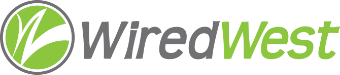 WiredWest Executive Committee Meeting AgendaDate / time: Wednesday, June 21, 2017 6:00 PMLocation / address: Hampshire Council of Governments, 99 Main Street, Northampton, MAApprove minutes of previous meeting – June 7Regional Broadband Solution  Review Design & Construction contract (towns and WG+E)Review MOU – Board vote at June 24 meetingReview privacy documentSkitter TV – update on legal statusReview agenda/prepare for June 24 BoD meetingReview/Prepare for town update meetings (MidTier June 12, Charlemont June 26)MBI/EOHED updateCommittee UpdatesReview other ongoing work, including meetings, conference callsOther business which could not be reasonably foreseen within 48 hours of meetingSet next EC meeting